Учебная практика: «Нарезка овощей»Задание: Прочитать текст.Сделать нарезку овощей.Отправить фото.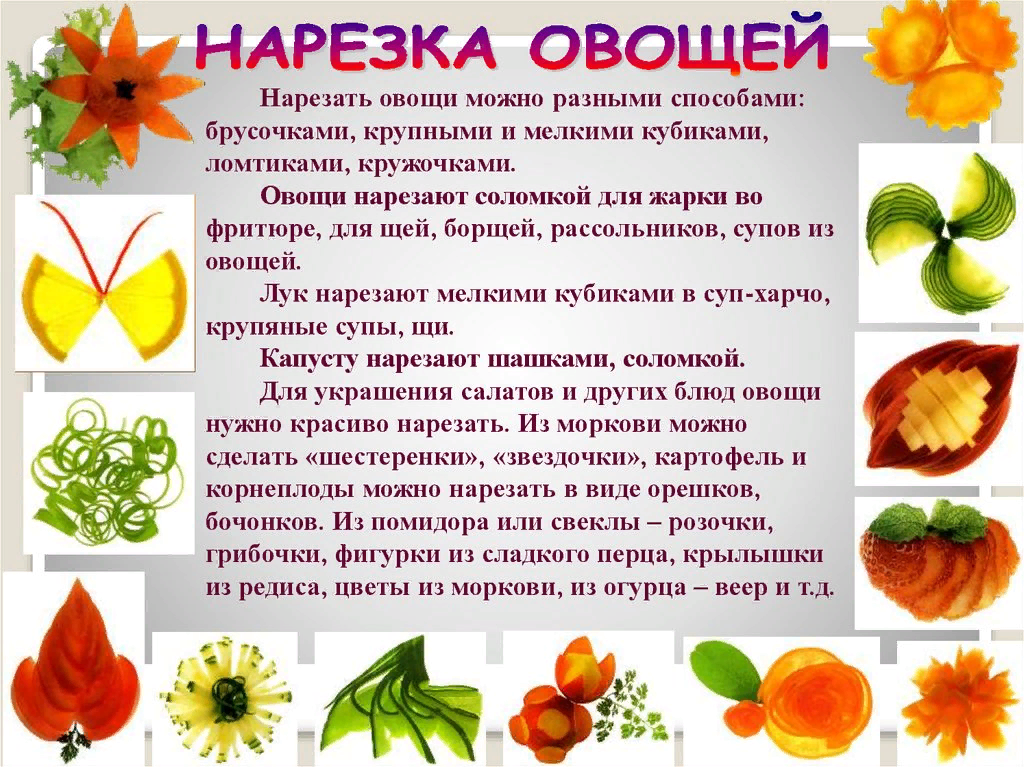 